Ёжики из шишек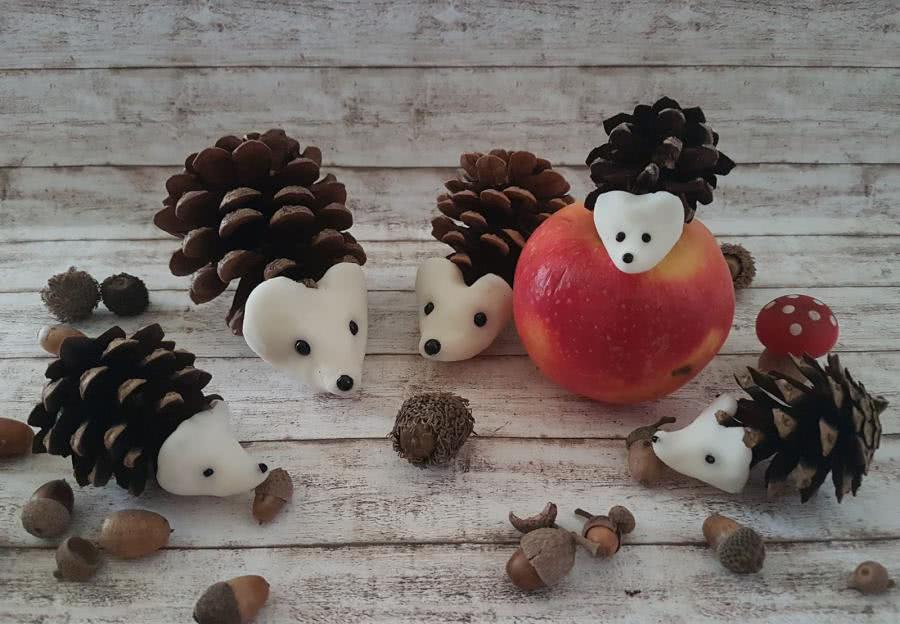 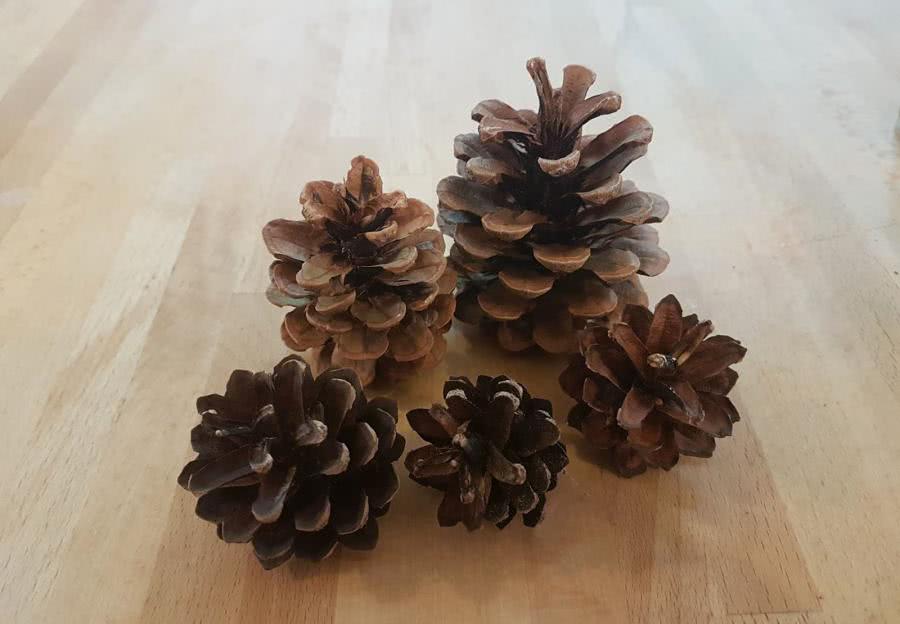 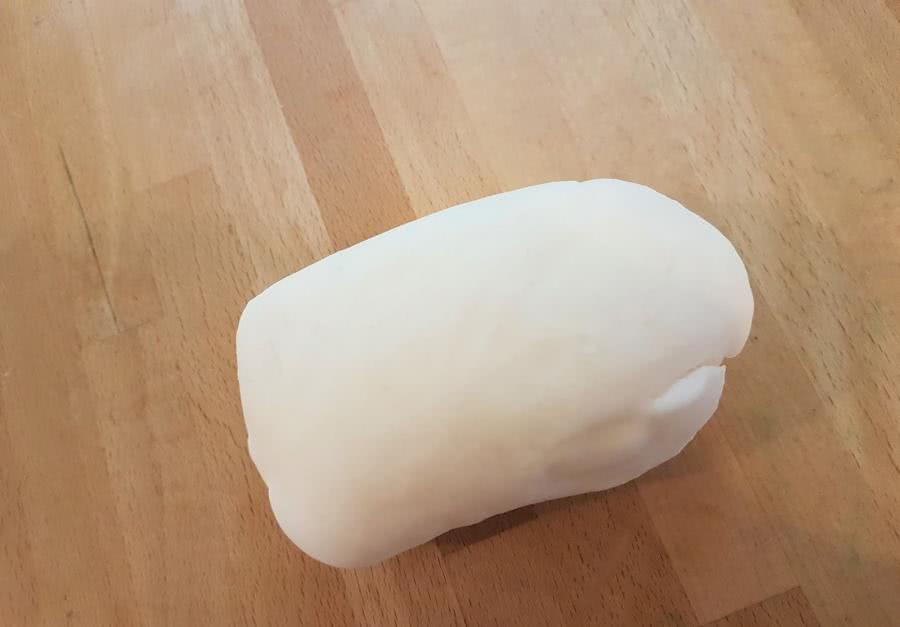 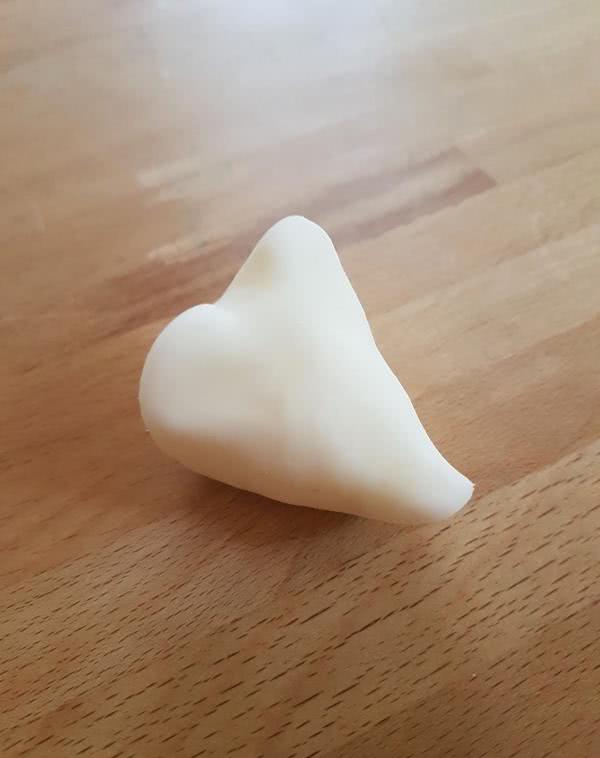 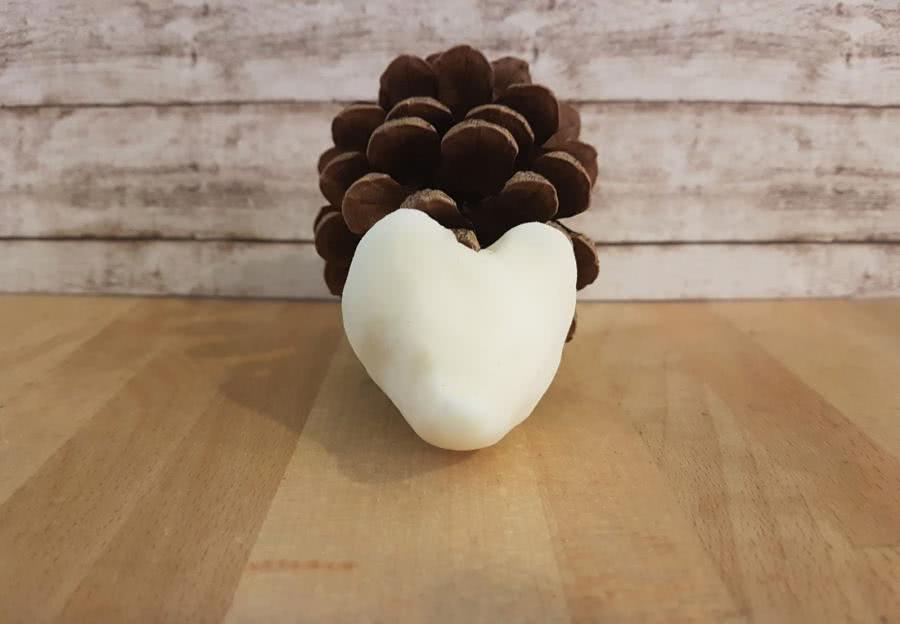 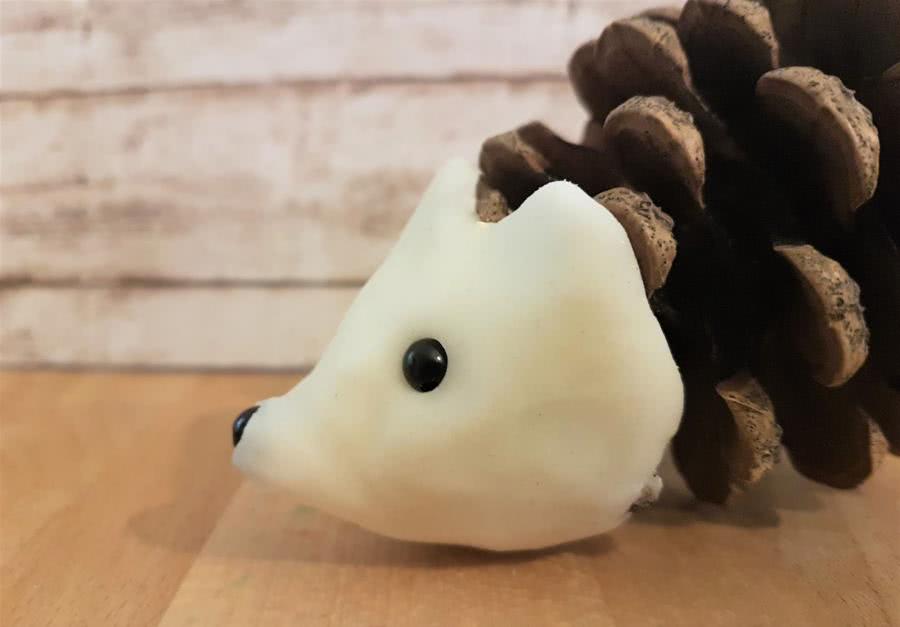 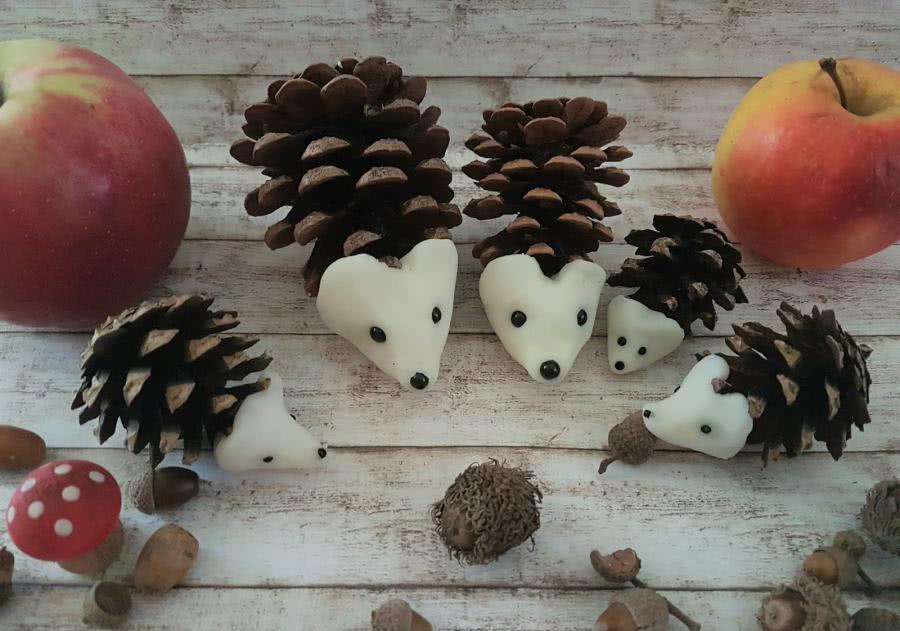 